Вниманию налогоплательщиков!    С 01.10.2021 вступает в силу ряд важных поправок к правилам оформления платежных документов, утвержденным Приказом  Минфина России от 12.11.2013 N 107н (в редакции от 14.09.2020) "Об утверждении Правил указания информации в реквизитах распоряжений о переводе денежных средств в уплату платежей в бюджетную систему Российской Федерации".
           Главное изменение касается индивидуальных предпринимателей, нотариусов, адвокатов и глав крестьянско-фермерских хозяйств. 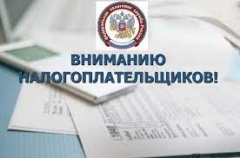        С 1 октября 2021 года коды «09», «10», «11» и «12» при перечислении в бюджет налогов, сборов, страховых взносов и иных платежей, утратят силу. Все эти категории плательщиков должны будут указывать код «13», который применяется физическими лицами.
Поле 106 «Основание платежа» и 108 «Номер документа основания»
         Также с 01 октября текущего года при погашении задолженности по истекшим периодам необходимо указывать код основания платежа «ЗД». Как и сейчас, этот код будет означать добровольное погашение, а также уплату по требованию или акту проверки налогового органа.
Для разграничения документов при принудительной оплате долгов коды «ТР» и «АП» необходимо будет указывать в поле 108 платежного поручения, перед номером документа-основания:
- «ТР0000000000000» - номер требования налогового органа об уплате налога (сбора, страховых взносов);
-  «АП0000000000000» - номер решения о привлечении к ответственности за совершение налогового правонарушения или об отказе в привлечении к ответственности за совершение налогового правонарушения;
          Внимание! При указании номера соответствующего документа знак номера ("N") не проставляется. При перечислении текущих платежей или добровольном погашении недоимки ("ТП" или "ЗД" в поле 106) в поле 108 указывается "0".
            Дополнительную информацию можно просмотреть на сайте www.nalog.gov.ru в разделе «Уплата налогов и пошлин».